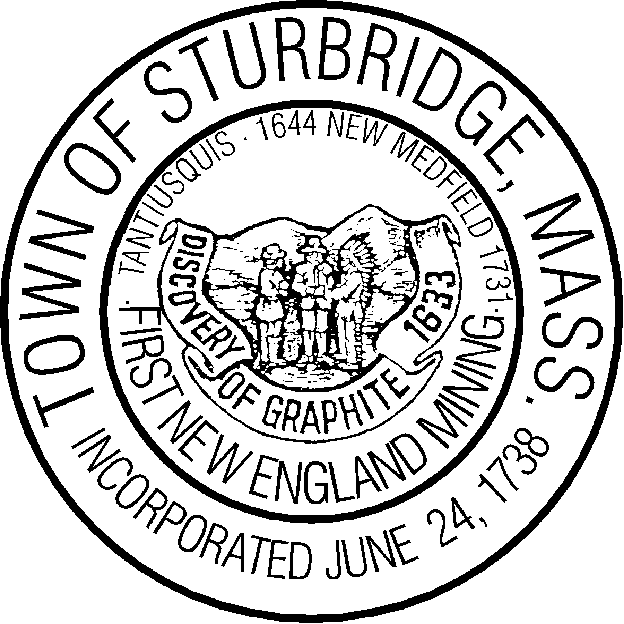 All information must be typed or printed in readable writing.  Unreadable application will be discarded.1. Date of Application:_________________________________		2. Position Applying For:______________________________3. Name:___________________________________________		4. Telephone Number:  Home:_________________________        Last	First	     Middle							Area Code / Number										         Daytime:_______________________5. Address:													______	        Number			                 Street					Apartment Number	   													______	      City/Town		                              State			                           Zip Code6. Driver’s License Number:					________________				    Class /  Number  /  State7. If hired, can you provide proof of citizenship or legal right to work?	 YES		 NO8. Are you under 18 years of age?	  YES		  NO		 If yes, date of birth?			_____________9. Have you ever been employed by the Town before?     YES	      NO If yes, when?				                 In which department?					______10. Do you have an immediate family member (i.e. spouse, mother, father, sibling, or child) working for the Town of _____________?		 YES		 NO	If yes, Employee’s Name:					 Department:						11. Do you possess the following skills?  Please list in detail all that apply.Specialized Training?	 YES            NO	Name of Training/Course:						Professional Licenses?	 YES            NO	Licenses:							Professional Memberships?	 YES            NO	Name of Organizations:						Computer Software?	 YES            NO	Name of Programs:						Office Equipment?	 YES            NO	Describe Equipment:						If more room is required, an additional sheet may be attached.		List present employer first.	 A resume or supplemental sheet may be included, however, this section must be completed.12. Employer’s Name:													Address:										Telephone Number:			Job title:									Worked From:			To:		Immediate Supervisor’s Name and Job Title:													May we contact this employer?	 YES            NODescribe the work you performed:																											Reason(s) for leaving:													13 . Employer’s Name:													Address:										Telephone Number:			Job title:									Worked From:			To:		Immediate Supervisor’s Name and Job Title:													May we contact this employer?	 YES            NODescribe the work you performed:																											Reason(s) for leaving:													14 . Employer’s Name:													Address:										Telephone Number:			Job title:									Worked From:			To:		Immediate Supervisor’s Name and Job Title:													May we contact this employer?	 YES            NODescribe the work you performed:												Reason(s) for leaving:													15 . Employer’s Name:													Address:										Telephone Number:			Job title:									Worked From:			To:		Immediate Supervisor’s Name and Job Title:													May we contact this employer?	 YES            NODescribe the work you performed:																											Reason(s) for leaving:													If more room is required, an additional sheet may be attached.Please provide professional and/or business references only.  Note that references listed in this section will be contacted.16. Reference #1Name:						Address:								Business Position:					 Telephone	Home:														Work:					17. Reference #2Name:						Address:								Business Position:					 Telephone	Home:														Work:					18. Reference #3Name:						Address:								Business Position:					 Telephone	Home:														Work:					19. Reference #4Name:						Address:								Business Position:					 Telephone	Home:														Work:					20. How did you learn about the job for which you are applying?	 Walk-in		 Town Employee	 Newspaper; title					       Professional Journal; title			______		 Posted Town Bulletin					       The Internet					The Town of Sturbridge is an Affirmative Action / Equal Employment Opportunity EmployerThe information provided in this application for employment is true and complete to the best of my knowledge.  In the event of employment, I understand that false or misleading information given in my application or interview(s) may result in discharge.I authorize investigation of all statements contained in this application and the release of any pertinent information regarding my education, past employment history and background.  I authorize the Town of Sturbridge to obtain any information from schools, employers or individuals relating to my activities.  This information may include, but is not limited to: academics, achievement, performance, attendance, personal history and discipline.  Further, I hereby authorize all references, persons, schools, my current employer (if applicable) and previous employers and organizations named in this application, unless otherwise stated, to provide the Town of Sturbridge any relevant information that may be required to arrive at an employment decision.  I understand that the information released is for the Town of Sturbridge’s use only.I hereby voluntarily release, discharge and exonerate the Town of Sturbridge, its agents and representatives, and any person so furnishing information from any and all liabilities of every nature and kind arising out of the furnishing or inspection of such documents, records and other information or the investigations made by or on behalf of the Town of Sturbridge.  I understand that all appointments are probationary and that I must demonstrate my ability for continued employment.  I also understand that I must be available from time to time to work outside normal business hours, as the needs of the department require.  If required for the position I am seeking, I agree to take a physical examination, which may include testing for drugs or a psychological examination, as required, and recognize that any offer of employment may be contingent upon the results of such an examination. I understand that any employment offer by the Town is conditional upon my ability to establish employment eligibility under the Immigration Reform and Control Act of 1986 within three days of the date of hire. I represent that I have read and fully understand the foregoing and seek employment under these conditions.Signature:							Date:							Discrimination against any person in any practice or procedure in advertising, recruitment, referrals, testing, hiring, transfer, promotion or any other term, condition or privilege of employment which limits or adversely affects employment opportunities, because of political or religious opinions or affiliations, or because of race, color, sex, gender identity, genetic information, sexual orientation, national origin, ancestry, marital status, military status, pregnancy, parenthood, age or handicap which is unrelated to the person’s occupational qualifications or any other non-merit factor which is not a bona fide occupational qualification, or any other protected class under the law, is prohibited.I				  a candidate for the position of 					hereby authorize the Town of Sturbridge to investigate all statements in my application and to secure any necessary information from all my employers, references, and academic institutions.  I hereby release all of those employers, references, academic institutions, and the Town of Sturbridge from any and all liability arising from their giving or receiving information about my employment history, my academic credentials or qualifications, and my suitability for employment with the Town of Sturbridge.I understand that any offer of employment is contingent upon receipt of a satisfactory report concerning my academic credentials and employment references.  I further understand that any false or misleading statements will be sufficient cause for rejection of my application if the Town of Sturbridge has not yet employed me and for immediate dismissal if the Town of Sturbridge has employed me.  I also authorize the Town to supply information about my employment record, in whole or in part, in confidence to any prospective employer, government agency, or other party having legal and proper interest, and I hereby release the Town of Sturbridge from any and all liability for its providing this information.In the event of my employment with the Town of Sturbridge I will comply with all rules, regulations, and policies set forth in the Town of Sturbridge Personnel Bylaw or other communications distributed by the Town of SturbridgeI understand that nothing in this employment application, in the Town of Sturbridge policy statements or personnel guidelines, or in my communications with any Town of Sturbridge official is intended to create an employment contract between the Town of Sturbridge and me.  No promises regarding employment have been made to me and I understand that no such promise or guarantee is binding upon the Town of Sturbridge unless it is made in writing and signed by a Town of Sturbridge official.I hereby acknowledge that I have read and understand the preceding statement.Signed:									Date:						[Signature of Applicant]The Town of Sturbridge as part of its commitment to Affirmative Action / Equal Employment Opportunity policies, invites you to provide the following information.  All applicants will be considered without regard to race, color, religion, sex, gender identity, genetic information, sexual orientation, national origin, age, marital status, veteran status, medical condition or disability, handicap of a qualified handicapped person unless based upon a bona fide occupational qualification, or any other protected class under the law.  The information is voluntary and refusal to provide it will not have any bearing on our employment decision.  The data is confidential and will be filed separately.  It will be available only to authorized personnel and is used to further the Town’s Affirmative Action / Equal Employment Opportunity policies.  Your cooperation is appreciated.1.	Position Title:										2.	Gender:		  Male		 FemaleEthnic Origin: White – All persons having origins in any of the original peoples of Europe, North Africa or the . Black – All persons having origins in any of the black racial groups of . Hispanic – All persons of Mexican, Puerto Rican, Cuban, Central or South American or other Spanish culture or origin regardless of race. Asian or Pacific Islander – All persons having origins in any of the peoples of the Far East, Southeast Asia, the Indian Subcontinent, or the Pacific Islands.  This area includes, for example, , , , the Philippine Islands and . American Indian or Alaskan Native – All persons having origins in any of the original people of North America maintaining cultural identification through tribal affiliations or community recognition. Cape Verdean – All persons having origins on the Cape Verde Islands.National Origin:								5.	Veteran Status:				  YES            NO Era, 1962 – 1975		  YES            NO6.	Disabled:				  YES            NOName / LocationCourse of Study# of Years CompletedDid you graduate?Type of Degree(s) High School YES            NOCollege YES            NO YES            NOBusiness/Technical YES            NO